Student/Learning Support Service Program Three-Year Assessment Cycle CalendarDirections:Identify the student/learning support services program and who coordinates assessment for the program. Coordination minimally involves ensuring that the scheduled PSLOs are assessed at least once within the three-year cycle, that an authentic assessment method is implemented, and that results are discussed with program staff. However, staff are encouraged to assess more frequently, especially if the results are reviewed more frequently (e.g., annually). List all PSLOs under the year and semester in which they will be assessed. Key terms from each PSLO are sufficient.  Optional: In the last row, list which of the PSLOs that align with the featured ISLO will be used to assess the featured ISLO. For example, for which PSLOs that will be assessed in 2022-2023 can also be used to assess the Effective Communication ISLO?Save this Three-Year Assessment Cycle with the program name (e.g., guardian scholars program).Send this Three-Year Assessment Cycle by Friday, May 20, to Karen Wong at wongk@smccd.edu as a word file.                      Three Year Assessment Cycle for Fall 2022- Spring 2025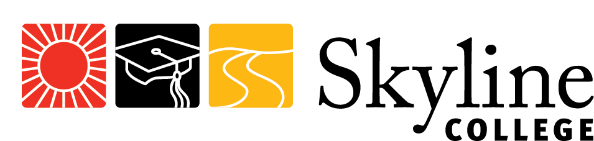 Program Name: Assessment Coordinator: *Critical Thinking and Lifelong Wellness will be assessed in 2025-2026 and 2026-2027 respectively2022-20232023-20242024-2025FallSpringFeatured ISLOEffective CommunicationInformation LiteracyCitizenshipWhich of that year’s PSLO(s) will be used to assess the featured ISLO?